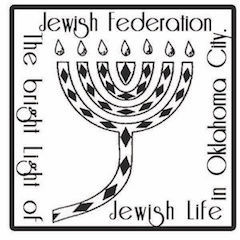 2022 Carrie Jacobi Scholarship Fund of the Oklahoma City Jewish FoundationThe Carrie Jacobi Scholarship Fund is part of the Oklahoma City Jewish Foundation. This fund originated from a generous bequest by Ruth Jacobi Mack to the Council of Jewish Woman of Oklahoma City in 1975. In 1989, the Council of Jewish Women of Oklahoma City requested that the Carrie Jacobi Scholarship Fund be administered by the Jewish Federation of Greater Oklahoma City. The Carrie Jacobi Scholarship Fund was made a restricted account in the Oklahoma City Jewish Foundation (the Jewish Federation of Greater Oklahoma City’s foundation). The Carrie Jacobi Scholarship Fund Committee determines grant parameters for the Scholarship Fund. Jewish high school seniors and college students are invited to apply annually for consideration of a higher education grant (technical school, college, or university). Grants range from $360 - $3,600.Requirements for 2022 Carrie Jacobi Scholarship Fund grant requests:Applicants must be Jewish, have a permanent address within the service area of the Jewish Federation of Greater Oklahoma City, and be legal residents of Oklahoma. The service area includes the following seven counties: Oklahoma, Canadian, Cleveland, Kingfisher, Logan, Lincoln and Pottawatomie.Applicants must submit all requested information electronically to the Jewish Federation by March 1, 2022. Late or incomplete submissions will not be considered.Grants will be awarded on the basis of (in no particular order):Academic achievement including activities, honors and awards received.Financial need.Demonstration of community involvement and service.4.	Additional details related to receipt of a grant from the Carrie Jacobi Scholarship Fund:Each recipient must agree to confirm receipt of the grant check. b.	Each recipient must agree to submit a transcript for the school year in which the grant was applied along with other pertinent information from the school year (activities, honors and school/career plans).c.	Previous applicants may reapply, but must submit, as stated in 4a and 4b, the information required following the receipt of the first grant. Applicants who have already received one grant should expect, if a second grant is awarded, that the amount will most likely be less. d.	Scholarships must be used for one school year – from fall through summer semesters.e.	All applicants will be notified of the scholarship grants by June 15, 2022.Return application and documentation electronically to:Rachel Johnson, Interim Executive DirectorJewish Federation of Greater Oklahoma CityRachel@jfedokc.org2021 Carrie Jacobi Scholarship Fund of the Oklahoma City Jewish FoundationJewish Federation of Greater Oklahoma CityPlease read application questions/directions carefullyInaccurate responses in any section will disqualify your application.PERSONAL INFORMATIONFirst Name: 	       Last Name: 					Date of birth:                                      Age:                           Phone Number/s:     	   Address: 	                	  	(Street)	                    (City)		      (State)	          (Zip code)	Years at present address: 	  Email address: 		                                  School Name: 		            	If at college, school address/telephone:                                                                                                                                      	                         (Street)	                        (City)		(State)	(Zip code)	(Phone)QUALIFYING QUESTIONS What is/are your intended major/s? 		If any, what is/are your intended minor/s? 				3.    Are you Jewish?    Yes    No4.    What are your professional goals?5.    What is the approximate cost of books and tuition per year? 		                   	   6.    Need and other sources of financial aid	a. Do you need to receive financial aid in order to attend college?    Yes    No	b. If you responded yes to 6a, what is the minimum amount of financial assistance you need? _____________	b. Have you applied for other grants and/or financial aid?    Yes    No c. If yes, where have you applied and for what amount(s)?______________________________________ ____________________________________________________________________________________7.    Have you already received any other grants and/or financial aid? If yes, from which other organizations or scholarship funds and what has/have the amount(s) been?8.    How did you learn about the Carrie Jacobi Educational Foundation grant program? Current Academic Status: 	 College Freshman    College Sophomore    College Junior    College Senior 	 Graduate School  Law School     1st Year       2nd Year       3rd Year Medical School     1st Year       2nd Year      3rd Year      4th YearPlease fill out either Section A or Section B: Section A: Current High School StudentsAre you currently enrolled in any college as part of your high school studies? If yes, please list college and the college level classes you have and/or are currently taking.College(s) to which you have been accepted: 		                                                                        	High school: 	  City: 	                             Years attended: 	                             Date of graduation: 	     		                                                                       Grade Point Average (on a 4.0 scale):             Number of honors/AP classes taken: 	          	                             Class rank:             Honors Received: 	                                                                           	                             Section B: Current College StudentsCollege: 	Graduation date or expected date:                      Grade Point Average (on a 4.0 scale): 	     	                List any academic honors or awards you have received: This application is designed to obtain a full picture of you. In each of the following categories, note when (indicate months and years) and how frequently you are or have been involved in an activity. Also, list any nonacademic honors or awards you have received and any leadership positions you have held. Add rows as needed for each section.1.	SCHOOL-RELATED ACTIVITIES	List any extracurricular activities in which you have participated at school (i.e.: language club, honor society, band, debate team, athletics, etc.). 2. 	COMMUNITY/CIVIC/ETHNIC/RELIGIOUS ACTIVITIES 	List any activities or organizations in which you have participated (for example: scouts, the arts, religious events, trips/retreats). 3.	WORK	Please list any employment you have held or currently hold.ESSAY (maximum 350 words):Please discuss in detail why you merit a scholarship from the Carrie Jacobi Scholarship Fund. You may include any or all of the following information:Academic qualificationsSchool related/community/civic/ethnic/religious activities. Include any leadership positions you have held.Financial situation and/or your plan to pay for college.Challenges faced by learning differences, language barriers, or other types of hurdles separate and distinct from financial need.  Any additional information you would like the committee to know. I understand that incomplete or incorrect answers will disqualify my application. I have proofread all my answers carefully and certify that the answers above are true and correct.Return application and documentation electronically to:Rachel Johnson, Interim Executive DirectorJewish Federation of Greater Oklahoma CityRachel@jfedokc.orgACADEMIC INFORMATIONMost Recent Test Scores (All Candidates)Undergraduate candidates: SAT   v _____  m _____  w _____                                                ACT   _____Graduate candidates:           GRE     v _____ q _____ a _____ 	GMAT	 v _____  q _____ 		                         MCAT _____          LSAT _____                                                                       Other (Please specify) ____________________________________________EXTRACURRICULAR ACTIVITIESDates(From/To)Frequency(Hours/Week)Office(s)/ Position(s) HeldAwards/Honors ReceivedName and Description of ActivityDates(From/To)Frequency(Hours/Week)Office(s)/ Position(s) HeldAwards/Honors ReceivedName and Description of Activity Dates(From/To)Frequency(Hours/Week)EmployerPositionAPPLICATIONS ARE CONSIDERED COMPLETE ONLY WHEN ALL REQUIRED MATERIALS, LISTED BELOW, ARE RECEIVED VIA EMAIL TO THE JEWISH FEDERATION OF GREATER OKLAHOMA CITY.Completed application (all questions must be answered, if not applicable please put N/A).Current official transcript with GPA on a 4.0 scale.Verification of test scores (SAT, ACT, GRE, LSAT, MCAT, or GMAT) if not on your transcript.Collect two written references from two individuals not related to you to be submitted with all other documentation.All documentation to be emailed to Rachel Johnson, Interim Executive Director, Rachel@jfedokc.org.	ALL ITEMS ARE DUE BY March 1, 2022, 4pm CSTAUTHORIZATION AND CERTIFICATIONI understand that the Carrie Jacobi Scholarship Fund via the Jewish Federation of Greater Oklahoma City plans to publicize the scholarship awards recognizing the recipients' achievements. Financial and personal information will be kept confidential. In anticipation that I may receive a scholarship from the Carrie Jacobi Scholarship Fund, I give unqualified authorization to announce and publicize my scholarship grant in any manner that the Jewish Federation considers reasonable. I waive any rights of confidentiality I may have as they relate to the non-financial and non-personal aspects of the grant. I certify that all information contained in this application is true and complete. I understand that an incomplete application or inaccurate information is cause for disqualification. I acknowledge that all supporting documents are originals, all transcripts are official, and that I have completed this application in its entirety. I understand that the application and all supporting documents must be received by March 1, 2022, 4pm CST. If I receive a grant from the Carrie Jacobi Scholarship Fund I agree to provide the requested documents in a timely manner and will use the funds granted to me for educational expenses only.  I certify that I AM A RESIDENT OF THE STATE OF OKLAHOMA.I understand that by entering my name as an electronic signature, I agree to the terms and conditions listed in the authorization and certification.Name	Date	